Antigua and BarbudaAntigua and BarbudaAntigua and BarbudaJuly 2028July 2028July 2028July 2028SundayMondayTuesdayWednesdayThursdayFridaySaturday12345678910111213141516171819202122232425262728293031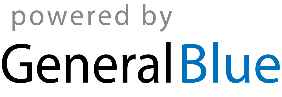 